Применение технологии «Фишбоун» для развития связной речи у детей с ОВЗ. Дети с ОНР III уровня при составлении рассказа испытывают значительные затруднения: искажают ситуацию, неправильно воспроизводят причинно-следственные связи, пропускают главные и второстепенные смысловые звенья. Их рассказы выглядят как набор непоследовательных аграмматических фраз. Данные факты свидетельствуют о необходимости поиска новых технологий для развития связной речи дошкольников с ОНР III. Одной из которых, является технология «Фишбоун».Оригинальность и новизна. Стратегия или технология «Фишбоун» - это модель постановки и решения проблемы, которая позволяет описать и попытаться решить целый круг тех задач, которые ставит педагог. В основе Фишбоуна - схематическая диаграмма в форме рыбьего скелета.  Эта графическая техника представления информации позволяет наглядно продемонстрировать ход анализа какой-либо ситуации через выделение проблемы, выяснение её причин и подтверждающих фактов и формулировку вывода по вопросу.  Схемы (диаграммы) «фишбоун» были придуманы японским профессором Кауро Исикава, поэтому  в мире их часто называют диаграммами Исикавы.Слово «Фишбоун» в переводе с английского языка означает «рыбная кость» или «скелет рыбы».Данная стратегия наиболее успешно применяется в отношении детей школьного возраста. Но мне хочется показать, как данную технологию можно адаптировать для работы с детьми дошкольного возраста.Целью данной технологии является формирование умения у детей с ОНР III-уровня выделять причинно-следственные связи и составлять связный рассказ.При составлении данной графической схемы выделяется 4 основных составных части. Это голова рыбы, верхние косточки, нижние косточки и хвост. Связующим звеном выступает основная кость или хребет рыбы.Голова рыбы обозначает проблему, вопрос или ту тему, которая подлежит анализу. Верхние косточки обозначают основные причины, которые привели к возникновению той проблемы, над рассмотрением которой работают дети. В нижних косточках указываются  факты, которые раскрывают причины, представленные выше.В хвосте рыбы указывается ответ на тот основной вопрос, который был заявлен в начале выполнения задания педагога. В хвосте рыбы также могут находиться выводы, обобщения. В работе с детьми дошкольного возраста с ОВЗ Фишбоун может использоваться при составлении рассказа, при анализе причинно-следственных связей, которые рассматриваются в рамках предложения или текста, а также при составлении пересказа, в рамках лексической темы. Схема заполняется картинным материалом. Детям предлагается проблемная ситуация. Например: «Медведь заблудился. Ему нужно помочь найти дорогу домой. Где он живет?»Сначала я создаю игровую мотивацию.  Я говорю детям: « Ребята, это золотая рыбка из сказки о рыбаке и рыбке. Она приплыла к нам на помощь. В голове рыбы основной вопрос « О чем рыбка думает?» - Медведю нужно помочь найти дорогу домой. Подумайте и найдите подходящую картинку. На спинке рыбы нужно указать причину (почему медведю нужно помочь найти дорогу домой, может быть, он останется жить с людьми?) Дети рассуждают, находят правильный ответ и подбирают подходящую картинку. Причина: Медведи не живут с человеком. На брюшке у рыбы нам нужно указать подтверждающий факт, который вытекает из причины, представленной выше. Если медведь не может жить рядом с человеком, то значит он не домашнее, а дикое животное. Следовательно, он живет в лесу. Вывод: Нужно отнести медведя в лес. Второй вариант фишбоуна позволяет помочь детям с ОВЗ составить рассказ по серии сюжетных картин.В голове рыбы мы указываем проблему: Что случилось со снеговиком?На спинке рыбы указывается причина: Выглянуло теплое солнышко!На брюшке у рыбы указывается результат или факт: Снеговик становился меньше. Все это привело к выводу: Снеговик растаял. Третий вариант фишбоуна по теме «Перелетные птицы».Проблема, которая указывается в голове рыбы - Почему перелетные птицы улетают на юг?Причины, которые указываются на спинке рыбы:- птицам стало холодно;- не хватает корма.Факты, которые указываются на брюшке у рыбы:- птицы замерзают;- личинки, насекомые скрываются под снегом;- водоплавающие птицы лишаются возможности находиться в водоемах, потому что водоемы покрываются льдом. Вывод: перелетные птицы не приспособлены к зимовке. Технология «Фишбоун» предполагает разнообразные формы работы с детьми – эта работа может осуществляться как индивидуально, так и в микрогруппах. В том случае, если мы предполагаем, что работа с Фишбоуном будет осушествляться индвидуально, то каждому ребенку предлагается для анализа одинаковый текст. Ребенок должен самостоятельно заполнить схему, т.е. установить причинно-следственные связи и указать все структурные компоненты фишбоуна.  После этого дети обсуждают полученные результаты, обмениваются мнениями. Затем проходит обсуждение результатов, обмен мнениями и заполнение общей схемы.  В том случае, если дети заполняют схему фишбоуна в группах, то каждая из групп получает свой текст, над анализом которого и будут они работать при составлении фишбоуна. Приём «фишбоун» помогает дошкольникам с ОВЗ самостоятельно выделять проблему, находить её подтверждения и формулировать вывод. Дети учатся проявлять инициативу и самостоятельность в решении проблемных ситуаций, учатся работать в парах, а также с уважением и вниманием относиться к мнению других детей. Помимо развития разных сторон речи технология «Фишбоун» активизирует мыслительные процессы детей, а именно стимулирует творческое мышление и развивает критическое. Практическая значимость: - технология «Фишбоун" используется при составлении рассказа, при анализе причинно-следственных связей, которые рассматриваются в рамках предложения или текста, а также при составлении пересказа, в рамках лексической темы;- используется для фронтальной и индивидуальной работы с детьми 6-7 лет с ОНР-III уровня;- материал позволяет решать задачи образовательных областей «Речевое развитие», «Познавательное развитие», «Социально-коммуникативное развитие»;- технология «Фишбоун» активизирует мыслительные процессы детей, а именно стимулирует творческое мышление и развивает критическое;  - материал может использоваться учителями-логопедами, воспитателями.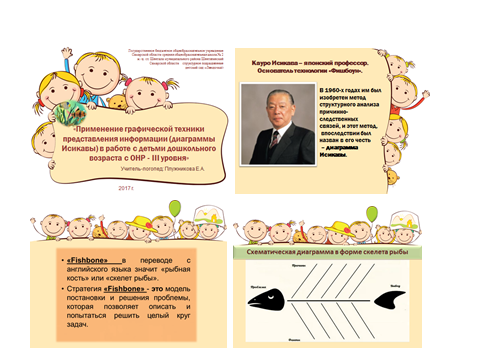 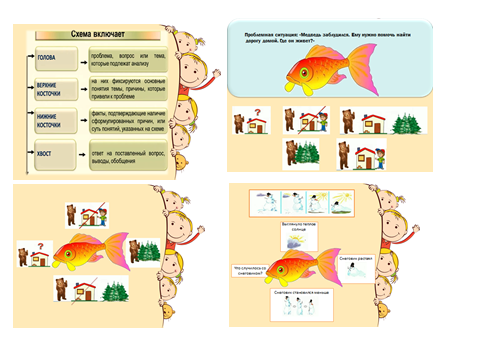 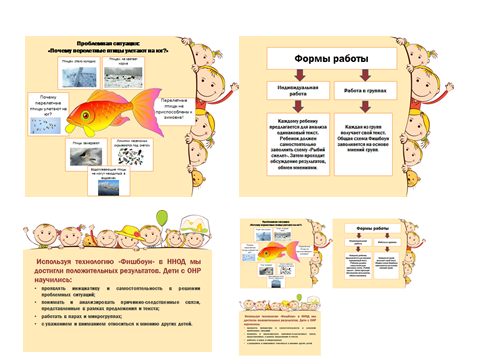 